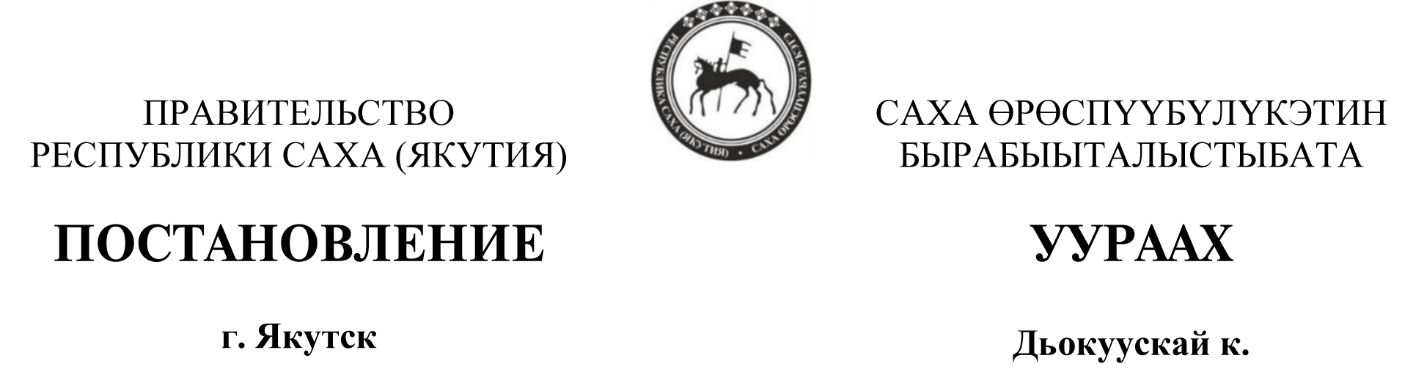 от 20 мая 2017 г. № 170-О реализации на территории Республики Саха (Якутия) проектов развития общественной инфраструктуры, основанных на местных инициативахВ целях содействия решению вопросов местного значения, вовлечения населения в процессы местного самоуправления, развития механизмов инициативного бюджетирования, повышения качества предоставления социальных услуг на местном уровне и определения наиболее значимых проблем муниципальных образований Республики Саха (Якутия) Правительство Республики Саха (Якутия) п о с т а н о в л я е т:1. Утвердить Порядок проведения конкурсного отбора проектов развития общественной инфраструктуры, основанных на местных инициативах, на территории муниципальных образований Республики Саха (Якутия) согласно приложению № 1 к настоящему постановлению.2. Утвердить Положение о конкурсной комиссии по проведению конкурсного отбора проектов развития общественной инфраструктуры, основанных на местных инициативах, согласно приложению № 2 к настоящему постановлению.3. Утвердить состав конкурсной комиссии по проведению конкурсного отбора проектов развития общественной инфраструктуры, основанных на местных инициативах, согласно приложению № 3 к настоящему постановлению.4. Утвердить Порядок предоставления субсидий из государственного бюджета Республики Саха (Якутия) местным бюджетам в 2017 – 2019 годах на софинансирование проектов развития общественной инфраструктуры, основанных на местных инициативах, согласно приложению № 4 к настоящему постановлению.5. Определить на 2017 год пилотными территориями в целях предоставления субсидий из государственного бюджета Республики Саха (Якутия) муниципальные районы: «Верхневилюйский улус (район)», «Чурапчинский улус (район), «Усть-Алданский улус (район)», Хангаласский улус», городской округ «Жатай», включая городские и сельские поселения.6. Определить Министерство финансов Республики Саха (Якутия) уполномоченным органом по предоставлению субсидий из государственного бюджета Республики Саха (Якутия) местным бюджетам на софинансирование проектов развития общественной инфраструктуры, основанных на местных инициативах.7. Контроль исполнения настоящего постановления оставляю за собой.8. Опубликовать настоящее постановление в официальных средствах массовой информации.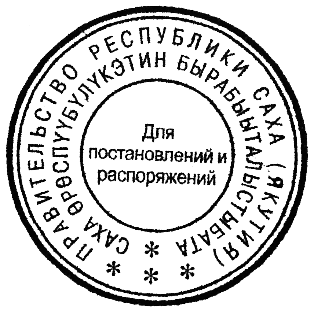 Председатель Правительства    Республики Саха (Якутия) 							Е. ЧЕКИНПРИЛОЖЕНИЕ № 1УТВЕРЖДЕНпостановлением ПравительстваРеспублики Саха (Якутия)от 20 мая 2017 г. № 170ПОРЯДОКпроведения конкурсного отбора проектов развития общественной инфраструктуры, основанных на местных инициативах, на территории муниципальных образовании Республики Саха (Якутия)1. Настоящий Порядок устанавливает механизмы организации и проведения конкурсного отбора проектов развития общественной инфраструктуры, основанных на местных инициативах, на территории муниципальных образований  Республики Саха (Якутия) (далее - конкурсный отбор).2. Уполномоченным органом по проведению конкурсного отбора является Министерство финансов Республики Саха (Якутия) (далее - организатор конкурсного отбора).3. В рамках настоящего Порядка используются следующие основные понятия:пилотные  территории - выборка  муниципальных  образований для реализации проектов развития общественной инфраструктуры, основанных на местных инициативах в первый год их осуществления в Республике Саха (Якутия);общественная инфраструктура - объекты благоустройства, объекты культуры и объекты, используемые для проведения общественных и культурно-массовых мероприятий, объекты водоснабжения и водоотведения, объекты уличного освещения, автомобильные дороги и сооружения на них, детские и спортивные объекты, места захоронения, объекты для обеспечения первичных мер пожарной безопасности, объекты бытового обслуживания населения муниципального образования;муниципальные образования - городские и сельские поселения, муниципальные районы, городские округа;организации (спонсоры) – юридические лица, индивидуальные предприниматели, хозяйствующие субъекты, некоммерческие организации; население – граждане, проживающие на территории  муниципальных образований Республики Саха (Якутия);участники реализации проекта – муниципальные образования, организации, население; вклад населения  в денежной форме - безвозмездные поступления финансовых средств от физических лиц в целях реализации проекта;вклад населения в неденежной форме - участие населения в реализации проекта безвозмездным трудом (выполнением неоплачиваемых работ, не требующих специальной квалификации, как, например, подготовка объекта к началу работ: подготовка помещений, очистка стен, окон и дверей, земляные работы, снятие старого пола и т.п.; уборка мусора, покраска окон и дверей, покраска пола, озеленение территории и посадка деревьев, другие работы; предоставление строительных материалов, техники и т.д.; предоставлением услуг);вклад внебюджетных источников в денежной форме - безвозмездные поступления финансовых средств от организаций (спонсоров);вклад внебюджетных источников  в неденежной форме - участие организаций (спонсоров) в форме предоставления материальных средств, техники, оборудования при реализации проекта.4. Участниками конкурсного отбора являются муниципальные образования, расположенные на территории Республики Саха (Якутия) (далее – участник конкурсного отбора).5. Конкурсный отбор проектов осуществляется конкурсной комиссией, образуемой Правительством Республики Саха (Якутия) (далее - конкурсная комиссия).6. Целью конкурсного отбора является определение наиболее социально значимых проектов для предоставления субсидий местным бюджетам муниципальных образований на софинансирование проектов развития общественной инфраструктуры, основанных на местных инициативах по вопросам местного значения (далее – проект), установленных в соответствии со статьями 14, 15 и 16 Федерального закона от 06 октября 2003 г. № 131-ФЗ "Об общих принципах организации местного самоуправления в Российской Федерации".7. К конкурсному отбору допускаются проекты, направленные на решение вопросов местного значения, содержащие мероприятия по развитию следующих типов объектов общественной инфраструктуры муниципальных образований (за исключением капитального строительства):7.1. Объекты жилищно-коммунального хозяйства, в том числе объекты электро-, тепло-, газо- и водоснабжения, водоотведения, организация благоустройства, уличное освещение, объекты сбора (в том числе раздельного) твердых коммунальных/бытовых отходов и мусора.7.2. Содержание автомобильных дорог общего пользования, мостов и иных транспортных инженерных сооружений в границах населенных пунктов и иных транспортных инженерных сооружений в границах населенных пунктов муниципального образования, за исключением автомобильных дорог общего пользования, мостов и иных транспортных инженерных сооружений федерального и республиканского значения.7.3. Объекты и техника для обеспечения первичных мер пожарной безопасности.7.4. Объекты и оборудование для предоставления услуг связи и бытового обслуживания.7.5. Игровые площадки.7.6. Учреждения библиотечного обслуживания населения.7.7 Учреждения культуры.7.8. Объекты культурного наследия.7.9. Объекты физической культуры и массового спорта.7.10 Места массового отдыха населения.7.11. Обустройство мест захоронения.7.12. Приобретение оборудования и специализированной техники  для исполнения муниципальным образованием своих полномочий.7.13. Другие объекты общественной инфраструктуры муниципальных районов, городских и сельских поселений, городских округов находящиеся в собственности соответствующих муниципальных образований.8. Не допускается предоставление субсидий из государственного бюджета Республики Саха (Якутия) на:8.1. Объекты частной коммерческой деятельности.8.2. Объекты, расположенные в садоводческих некоммерческих организациях.8.3. Ремонт и строительство объектов культового и религиозного назначения.8.4. Проекты, которые служат интересам отдельных этнических групп и создают риск межэтнических конфликтов.8.5. Проекты, которые могут иметь негативное воздействие на окружающую среду.8.6. Ремонт или строительство административных зданий муниципальных образований.8.7. Закупка транспортных средств для нужд администраций муниципальных образований, общественных организаций.9. На конкурсный отбор от муниципального образования может быть представлена одна заявка, подготовленная муниципальным образованием в зависимости от полномочий, определенных статьями 14, 15, 16 Федерального закона от 06.10.2003 № 131-ФЗ «Об общих принципах организации местного самоуправления в Российской Федерации».10. Размер субсидии из средств государственного бюджета Республики Саха (Якутия) на поддержку одного проекта не должен превышать 1,0 млн рублей. Для следующих арктических и северных районов Республики Саха (Якутия): Абыйский, Аллаиховский, Анабарский национальный (долгано-эвенкийский), Булунский, Верхоянский, Верхнеколымский, Жиганский национальный эвенкийский, Момский, Нижнеколымский, Оленекский эвенкийский национальный, Среднеколымский, Усть-Янский, Эвено-Бытантайский национальный улусы (районы) размер субсидий не должен превышать 1,5 млн рублей.При стоимости проекта 1 млн рублей и менее, минимальный объем софинансирования за счет средств государственного бюджета Республики Саха (Якутия) не может быть меньше 50 процентов от стоимости проекта. 11. Организатор конкурсного отбора осуществляет:11.1. Опубликование на своем официальном сайте в информационно-телекоммуникационной сети Интернет (далее − официальный сайт) извещения о начале приема заявок.11.2. Прием и регистрацию заявок в срок до 30 календарных дней со дня опубликования извещения о начале приема заявок.11.3. Назначение даты заседания конкурсной комиссии по проведению конкурсного отбора, но не ранее 10 календарных дней со дня окончания приема документов для конкурсного отбора.11.4. Учет и хранение представленных на конкурсный отбор проектов.11.5. Ведение реестра заявок.11.6. Размещение на официальном сайте решений конкурсной комиссии.11.7. Методическую и консультативную помощь участникам конкурсного отбора.12. Информационное сообщение о проведении конкурсного отбора должно содержать следующую информацию:а) наименование и адрес организатора конкурсного отбора;б) адрес, дата, время начала и окончания приема заявок;в) состав документации, представляемой на конкурсный отбор, и требования к ее оформлению;г) контактные данные.13. Основные требования к конкурсному отбору:13.1. Вклад участников реализации проекта в его финансирование:а) уровень финансового обеспечения проекта со стороны местного бюджета не менее 5 процентов от размера субсидии;б) уровень вклада населения в денежной	 форме не менее 3 процентов от размера субсидии;в) вклад внебюджетных источников в денежной форме (минимальный уровень не устанавливается);г) вклад населения в реализацию проекта в неденежной форме (материалы и другие формы);д) вклад внебюджетных источников в реализацию проекта в неденежной форме (материалы и другие формы).13.2. Социальная и экономическая эффективность реализации проекта:а) доля благополучателей в общей численности населения населенного пункта;б) положительное воздействие результатов реализации проекта на состояние окружающей среды;в) доступность финансовых ресурсов, наличие механизмов содержания и эффективной эксплуатации объекта общественной инфраструктуры – результата реализации проекта.13.3. Степень участия населения муниципального образования в определении и решении проблемы, заявленной в проекте:а) степень участия населения муниципального образования в идентификации проблемы в процессе ее предварительного рассмотрения;б) степень участия населения муниципального образования в определении параметров проекта на заключительном собрании жителей;в) использование средств массовой информации и других средств информирования населения в процессе отбора приоритетной проблемы и разработки заявки.14. Участник конкурсного отбора представляет организатору конкурсного отбора документы согласно приложениям № 1 и № 2 к настоящему Порядку.15. Участник конкурсного отбора может представить дополнительно материалы, подтверждающие актуальность и остроту проблемы, на решение которой направлена реализация проекта.16. Комплект документов (заявка) представляется организатору конкурсного отбора в установленные сроки на прошнурованном и пронумерованном бумажном носителе и в электронном виде.17. Участник конкурсного отбора имеет право отозвать свою заявку, сообщив об этом письменно организатору конкурсного отбора, и отказаться от участия в нем.18. Оценка проектов осуществляется конкурсной комиссией в соответствии с балльной шкалой согласно приложению № 3 к настоящему Порядку.19. По результатам конкурсного отбора конкурсной комиссией формируется рейтинг проектов в порядке убывания присвоенных им суммарных баллов.20. В случае наличия проектов, имеющих равное значение итоговой балльной оценки, победителями признаются проекты, у которых доля финансирования за счет средств, полученных в форме безвозмездных поступлений от физических лиц, является наибольшей.При равенстве баллов победителем признается муниципальное образование, ранее подавшее заявку.21. Конкурсная комиссия отклоняет заявку в случаях, если:а) проект не соответствует требованиям, указанным в пунктах 7, 8 и 9 настоящего Порядка;б) не представлены документы, предусмотренные пунктом 14 настоящего Порядка;в) ненадлежащим образом оформлены документы, предусмотренные пунктом 14 настоящего Порядка (не соблюдена их типовая форма, заполнены не все графы и строки, указаны не все реквизиты, предусмотренные формами документов, допущены технические ошибки, опечатки и исправления, отсутствуют подписи и оттиски печатей (при наличии печати), не заверены копии документов, документы подписаны лицом, не наделенным правом подписи);г) не соблюдены требования, предусмотренные пунктом 16 настоящего Порядка.22. Субсидии предоставляются бюджетам муниципальных образований на софинансирование проектов, получивших наибольший суммарный балл согласно сформированному рейтингу, в соответствии со сводной бюджетной росписью государственного бюджета Республики Саха (Якутия) в пределах бюджетных ассигнований, лимитов бюджетных обязательств, утвержденных на эти цели главному распорядителю бюджетных средств, в установленном порядке.23. Распределение субсидий между муниципальными образованиями утверждается постановлением Правительства Республики Саха (Якутия), принятым на основании решения конкурсной комиссии.___________________Приложение № 1к Порядку проведенияконкурсного отбора проектовразвития общественной инфраструктуры, основанных на местных инициативах,на территории муниципальных образованийРеспублики Саха (Якутия)Председателю конкурсной комиссии 
по проведению конкурсного отбора проектов развития общественной инфраструктуры, основанных на местных инициативах 
Перечень документовдля участия в конкурсном отборе проектов развития общественной инфраструктуры, основанных на местных инициативах Администрация муниципального образования Республики Саха (Якутия)____________________________ направляет документы для участия в конкурсном отборе проектов развития общественной инфраструктуры, основанных на местных инициативах:1) заявку для участия в конкурсном отборе – на __ л. в __ экз.;2) протокол собрания жителей муниципального образования по определению параметров проекта – на __ л. в __ экз.;в заявке, поданной от муниципального района, указывается численность жителей поселения, где расположен объект;3) опросные листы населения по идентификации проблемы в процессе ее предварительного рассмотрения – на __ л. в __ экз.;4) лист регистрации участников заключительного собрания жителей муниципального образования по определению параметров проекта – на __ л. в __ экз.;5) выписку из решения о бюджете или сводной бюджетной росписи бюджета муниципального образования о бюджетных ассигнованиях, предусмотренных на реализацию проекта в текущем году, заверенную главой администрации муниципального образования,– на __ л. в __ экз.;6) документы, подтверждающие вклад населения в реализацию проекта в денежной форме, – на __ л. в __ экз.;7) гарантийные письма от спонсоров о готовности принять участие в реализацию проекта в денежной форме – на __ л. в __ экз.;8) документы, подтверждающие вклад населения и организаций (спонсоров) с внебюджетными источниками в реализацию проекта в неденежной форме,– на __ л. в __ экз.;9) копии документов, подтверждающих право собственности муниципального образования на объект, – на __л. в __ экз.;10) документы, подтверждающие стоимость проекта (локальный сметный расчет, прайс-лист на закупаемое оборудование или технику и т.д.),– на __ л. в __экз.;11) копии информационных материалов, ссылки на Интернет- и ТВ-ресурсы, которые касаются освещения участия муниципального образования в реализации проекта, – на __ л. в __ экз.;12) фото- и видеофиксацию общих собраний жителей муниципального образования на __ л. в ____экз., либо на магнитном носителе;13) фотографии, свидетельствующие о неудовлетворительном состоянии объекта, предлагаемого для реализации в рамках проекта, –на __ л. в __ экз.;14) решение Совета муниципального образования об участии в проекте – на __ л. в __ экз.Заявитель подтверждает и гарантирует, что вся информация, содержащаяся в заявке на участие в конкурсном отборе и иных прилагаемых документах, является подлинной и достоверной.Глава администрациимуниципального образования Республики Саха (Якутия)________________________________(подпись(Ф.И.О)МП_______________Приложение № 2к Порядку проведенияконкурсного отбора проектовразвития общественнойинфраструктуры, основанныхна местных инициативах,на территории муниципальных образований Республики Саха (Якутия)Заявкадля участия в конкурсном отборе проектов развития общественнойинфраструктуры, основанных на местных инициативах1. Наименование проекта:____________________________________________________________________________________________________________________________________.(наименование проекта в соответствии со сметной и технической документацией)2. Место реализации проекта:2.1. Муниципальный район (городской округ): _________________________________________________________________.2.2. Поселение: __________________________________________________________________.2.3. Населенный пункт: __________________________________________________________________.2.4. Численность населения поселения (городского округа):__________________________________________________________________.2.5. Численность населения населенного пункта:__________________________________________________________________.3. Описание проекта:3.1. Типология проекта: __________________________________________________________________.3.2. Описание проблемы, на решение которой направлен проект:____________________________________________________________________________________________________________________________________________________________________________________________________.(описание сути проблемы, ее негативных социально-экономических последствий, текущего состояния объекта общественной инфраструктуры, предусмотренного проектом, и т.д.)3.3. Мероприятия по реализации проекта:Таблица 13.4. Ожидаемые результаты:_____________________________________________________________________________________________________________________________________________________________________________________________________.(описание конкретных изменений в населенном пункте муниципального образования, к которым приведет реализация проекта, по возможности их количественная характеристика, динамика)3.5. Наличие технической документации: 	существует ли необходимая техническая документация?		да/нет,если да, опишите: ____________________________________________________________________________________________________________________________________________________________________________________.(описание существующей технической документации; к заявке необходимо приложить проектно-сметную документацию на мероприятия, реализуемые в рамках проекта, либо локально-сметный расчет).4. Информация для оценки заявки:4.1. Планируемые источники финансирования мероприятий проектаТаблица 2Расшифровка денежного вклада спонсоров (расшифровывается сумма строки 3 таблицы 2 пункта 4.1, прилагаются гарантийные письма)Таблица 34.2. Социальная эффективность от реализации проекта:4.2.1. Благополучатели проекта__________________________________________________________________.(описание групп населения, которые регулярно будут пользоваться результатами выполненного проекта (например, в случае ремонта улицы прямые благополучатели – это жители этой и прилегающих улиц, которые регулярно ходят или ездят по отремонтированной улице))Число благополучателей (человек): _________________________.4.2.2. Воздействие проекта на окружающую среду:окажет ли проект существенное положительное влияние на состояние окружающей среды?									да/нет,если да, какое именно: ______________________________________________________________________________________________________________.4.3. Участие населения и спонсоров в определении проекта и содействие в его реализации:4.3.1. Число лиц, принявших участие в идентификации проблемы 
в процессе предварительного рассмотрения: _________________________.(согласно протоколам предварительных собраний, результатам анкетирования и т.д.)4.3.2. Число лиц, принявших участие в собрании граждан: _____________.(согласно протоколу собрания)4.3.3. Участие населения и спонсоров в реализации проекта в неденежной форме:неденежный вклад населения и его описание (в соответствии с приложением к заявке):_____________________________________________________________________________________________________________________________________________________________________________________________________;(неденежный вклад представляет собой безвозмездный труд, строительные материалы или оборудование)предполагается ли неденежный вклад населения?				да/нет;если да, сумма неденежного вклада населения в рублях _______________;неденежный вклад спонсоров и его описание (в соответствии с приложением к заявке):______________________________________________________________________________________________________________________________________________________________________________________________________;(неденежный вклад представляет собой неоплачиваемые работы, строительные материалы или оборудование)предполагается ли неденежный вклад спонсоров?			да/нет;если да, сумма неденежного вклада спонсоров в рублях _______________.4.4. Эксплуатация и содержание объекта общественной инфраструктуры, предусмотренного проектом:4.4.1 Мероприятия по эксплуатации и содержанию объекта общественной инфраструктуры______________________________________________________________________________________________________________________________________________________________________________________________________ (описание мероприятий, в том числе способов, посредством которых поселение и/или специализированная организация будут эксплуатировать данный объект после реализации проекта, с указанием наличия (отсутствия) ресурсов).4.4.2. Расходы на эксплуатацию и содержание объекта общественной инфраструктуры, предусмотренного проектом, на первый год после завершения проекта (описание необходимых расходов на эксплуатацию и содержание данного объекта с указанием, кто будет предоставлять необходимые ресурсы, например, на зарплата, текущий ремонт, расходные материалы и т.д.):Таблица 44.4.3. Участие населения в обеспечении эксплуатации и содержании объекта общественной инфраструктуры после завершения проекта:предполагается ли участие населения в эксплуатации и содержании объекта? 											Да/нет;если да, опишите: __________________________________________________________________________________________________________________.(описание мероприятий, содержащих способы, посредством которых население поселения будет участвовать в содержании и обеспечении эксплуатации объекта общественной инфраструктуры после завершения проекта)4.5. Использование средств массовой информации (далее – СМИ) и иных способов информирования населения при реализации проекта:		использовались ли СМИ для информирования населения в процессе отбора и подготовки проекта?							Да/нет;если да, перечислите: _____________________________________________использование специальных информационных досок/стендов	да/нет;наличие публикаций в газетах							да/нет;информация по телевидению/радиостанции				да/нет;информация в Интернете, социальных сетях				да/нет;_________________________________________________________________.(к заявке необходимо приложить документы (публикации, фото и т.д.), подтверждающие фактическое использование СМИ или иных способов информирования населения при подготовке проекта)5. Ожидаемая продолжительность реализации проекта:________________.								(дней)6. Сведения об инициативной группе:руководитель инициативной группы:_________________________________________________________________;(Ф.И.О. полностью)контактный телефон:	____________________________________________;факс:			____________________________________________;e-mail:			____________________________________________;состав инициативной группы:__________________________________________________________________.7. Дополнительная информация и комментарии:__________________________________________________________________.Проект поддержан населением на собрании гражданДата проведения:		____  ____________________  ______года.Глава администрации поселения (муниципального района)_________________________________________       ____________(Ф.И.О. полностью) (подпись)контактный телефон: 	____________________________________________;факс: 			____________________________________________;e-mail: 			____________________________________________Почтовый адрес администрации муниципального образования__________________________________________________       ______________________________________________________________       ____________Дата:		____  ____________________  ______года____________________Приложениек заявке для участияв конкурсном отборе проектовразвития общественнойинфраструктуры, основанныхна местных инициативахНеденежный вклад населения и спонсоровНаименование проекта:__________________________________________________________________________________________________________________________________.Муниципальный район (городской округ):_________________________________________________________________.Поселение:_______________________________________________________________.Населенный пункт:_________________________________________________________________.Неоплачиваемый труд:Таблица 1Вклад материалами или оборудованием:Таблица 2Вклад в форме техники и транспортных средств:Таблица 3Глава администрации муниципального образования	_______________________________________		____________                                       (Ф.И.О.)                                                                      (подпись)Руководитель инициативной группы_______________________________________		____________                                        (Ф.И.О.)                                                                        (подпись)Приложение № 3к Порядку проведенияконкурсного отбора проектовразвития общественной инфраструктуры,основанных на местных инициативахна территории муниципальных образованийРеспублики Саха (Якутия)Балльная шкалаоценки проектов развития общественной инфраструктуры, основанных на местных инициативах, на территории муниципальных образований Республики Саха (Якутия)1. Оценка проектов развития общественной инфраструктуры, основанных на местных инициативах, на территории муниципальных образований Республики Саха (Якутия) (далее – проект) осуществляется для формирования рейтинга проектов и определения проектов, подлежащих софинансированию из государственного бюджета Республики Саха (Якутия), по следующим критериям:1.1. Вклад участников реализации проекта в его финансирование:1.1.1. Уровень финансового обеспечения проекта со стороны местного бюджета муниципального образования (городского и сельского поселения, муниципального района, городского округа) (минимальный уровень – 5%):а) в случае, если уровень финансового обеспечения проекта составляет менее 15% от объема запрашиваемой субсидии, количество начисляемых баллов вычисляется по формуле:B=(S-5)/10*100, где S – уровень финансового обеспечения в процентах;б) в случае, если уровень финансового обеспечения проекта составляет 15% и более, начисляется 100 баллов. 1.1.2. Уровень вклада населения в реализацию проекта в денежной форме (минимальный уровень – 3%):а) в случае, если уровень вклада населения в реализацию проекта в денежной форме составляет менее 10% от объема запрашиваемой субсидии, количество начисляемых баллов вычисляется по формуле:B=(S-3%)/7*100,  где S – уровень вклада в процентах;б) в случае, если уровень вклада населения в реализацию проекта в денежной форме составляет 10% и более, начисляется 100 баллов.1.1.3. Уровень вклада внебюджетных источников в реализацию проекта в денежной форме (минимальный уровень не устанавливается):а) в случае, если уровень вклада внебюджетных источников в реализацию проекта в денежной форме составляет менее 15% от объема запрашиваемой субсидии, количество начисляемых баллов вычисляется по формуле:B=S/15*100,   где S – уровень вклада в процентах;б) в случае, если уровень вклада внебюджетных источников в реализацию проекта в денежной форме составляет 15% и более, начисляется 100 баллов.1.1.4. Вклад населения в реализацию проекта в неденежной форме (материалы и другие формы) (минимальный уровень не устанавливается):а) в случае, если объем вклада составляет менее 10% от объема запрашиваемой субсидии, количество начисляемых баллов вычисляется по формуле:B=S/10*100,   где S – уровень вклада в процентах;б) в случае, если уровень вклада составляет 10% и более, начисляется 100 баллов. 1.1.5. Вклад внебюджетных источников в реализацию проекта в неденежной форме (материалы и другие формы) (минимальный уровень не устанавливается):а) в случае, если объем вклада составляет менее 10% от объема запрашиваемой субсидии, количество начисляемых баллов вычисляется по формуле:B=S/10*100,   где S – уровень вклада в процентах;б) в случае, если уровень вклада составляет 10% и более, начисляется 100 баллов.1.2. Социальная и экономическая эффективность реализации проекта:1.2.1. Доля благополучателей в общей численности населения населенного пункта:а) количество начисляемых баллов равно доле благополучателей в процентах от общей численности населения населенного пункта;б) в случае, если численность благополучателей превосходит численность населения населенного пункта, − 100 баллов.1.2.2. Существенное положительное воздействие результатов реализации проекта на состояние окружающей среды:а) существенное улучшение состояния окружающей среды − 
100 баллов;б) отсутствие существенного положительного воздействия − 
0 баллов.1.2.3. Доступность финансовых ресурсов, наличие механизмов содержания и эффективной эксплуатации объекта общественной инфраструктуры − результата реализации проекта:а) наличие финансовых ресурсов и механизмов содержания и эксплуатации объекта – 100 баллов;б) отсутствие финансовых ресурсов − 0 баллов.1.3. Степень участия населения населенного пункта в определении и решении проблемы, заявленной в проекте:1.3.1. Степень участия населения населенного пункта в идентификации проблемы в процессе ее предварительного рассмотрения (согласно протоколам собрания жителей населенного пункта, результатам соответствующего анкетирования и т.д.):а) в случае, если доля участвующего в мероприятиях населения в процентах от общей численности населения населенного пункта составляет менее 50%, количество начисляемых баллов вычисляется по формуле:B=N/50*100,  где N – доля участвующего населения в процентах;б) в случае, если доля участвующего населения составляет 50% и более, начисляется 100 баллов. 1.3.2. Степень участия населения в определении параметров проекта на заключительном собрании жителей населенного пункта (согласно протоколу собрания):а) в случае, если доля участвующего в собрании населения в процентах от общей численности населения населенного пункта составляет менее 10%, количество начисляемых баллов вычисляется по формуле:B=N/10*100,  где N – доля участвующего населения в процентах;б) в случае, если доля участвующего в мероприятиях населения составляет 10% и более, начисляется 100 баллов. 1.3.3. Использование средств массовой информации и других средств информирования населения в процессе отбора приоритетной проблемы и разработки заявки:наличие и регулярное использование специальных информационных стендов − 30 баллов;наличие публикаций в республиканских и (или) районных, городских газетах − 20 баллов;наличие телевизионных передач/радиопередач, посвященные проекту, − 20 баллов;размещение соответствующей информации в сети Интернет, в частности, в социальных сетях − 30 баллов;отсутствие использования указанных средств − 0 баллов.2. Оценка проектов осуществляется по следующей формуле:), где:Оц - оценка проекта; - балл i-го критерия; - весовой коэффициент i-го критерия (согласно таблицы значения весовых коэффициентов критериев);i - общее число критериев.ЗНАЧЕНИЯвесовых коэффициентов критериевТаблица__________________ПРИЛОЖЕНИЕ № 2УТВЕРЖДЕНОпостановлением ПравительстваРеспублики Саха (Якутия)от 20 мая 2017 г. № 170ПОЛОЖЕНИЕо конкурсной комиссии по проведению конкурсного отбора 
проектов развития общественной инфраструктуры, 
основанных на местных инициативахI. Общие положения1.1. Настоящее Положение определяет порядок деятельности конкурсной комиссии по проведению конкурсного отбора проектов развития общественной инфраструктуры, основанных на местных инициативах, на территории городских и сельских поселений, муниципальных районов, городских округов Республики Саха (Якутия) (далее − конкурсная комиссия, конкурсный отбор, проект).1.2. Конкурсная комиссия в своей деятельности руководствуется Конституцией Российской Федерации, законами Российской Федерации, нормативными правовыми актами Президента Российской Федерации и Правительства Российской Федерации, Конституцией (Основным законом) Республики Саха (Якутия), законами Республики Саха (Якутия), нормативными правовыми актами Главы Республики Саха (Якутия) и Правительства Республики Саха (Якутия), а также настоящим Положением.II. Задачи конкурсной комиссии2.1. Основными задачами конкурсной комиссии являются:а) рассмотрение заявок на участие в конкурсном отборе;б) объективная оценка социально-экономической значимости проектов;в) формирование рейтинга проектов и определение проектов, подлежащих софинансированию из государственного бюджета Республики Саха (Якутия).III. Порядок работы конкурсной комиссии3.1. Состав конкурсной комиссии формируется из числа представителей организатора конкурсного отбора, Государственного Собрания (Ил Тумэн) Республики Саха (Якутия) (по согласованию), исполнительных органов государственной власти Республики Саха (Якутия), Совета муниципальных образований Республики Саха (Якутия) (по согласованию) и утверждается постановлением Правительства Республики Саха (Якутия).Для участия в конкурсную комиссию могут приглашаться общественные организации Республики Саха (Якутия) и независимые эксперты.3.2. В состав конкурсной комиссии входят председатель конкурсной комиссии, секретарь конкурсной комиссии, члены конкурсной комиссии.3.3. Заседание конкурсной комиссии считается правомочным при условии присутствия на нем не менее двух третей ее членов.3.4. Председатель конкурсной комиссии:осуществляет общее руководство работой конкурсной комиссии и обеспечивает выполнение настоящего Положения;объявляет заседание правомочным или выносит решение о его переносе из-за отсутствия необходимого количества членов;формирует проект повестки очередного заседания конкурсной комиссии;в случае необходимости выносит на обсуждение конкурсной комиссии вопрос о привлечении к работе независимых экспертов.3.5. Члены конкурсной комиссии:присутствуют на заседаниях конкурсной комиссии и принимают решения по вопросам, отнесенным к ее компетенции;осуществляют рассмотрение и оценку проектов;принимают участие в формировании рейтинга проектов и определении проектов, подлежащих софинансированию из государственного бюджета Республики Саха (Якутия);осуществляют иные действия в соответствии с законодательством и настоящим Положением.3.6. Секретарь конкурсной комиссии:обеспечивает подготовку материалов к заседанию конкурсной комиссии;оповещает членов конкурсной комиссии об очередных ее заседаниях и о повестке дня;ведет протоколы заседаний конкурсной комиссии.3.7. Решение конкурсной комиссии по итогам рассмотрения проектов принимается открытым голосованием простым большинством голосов. При равенстве голосов решающим является голос председателя конкурсной комиссии.Члены конкурсной комиссии обладают равными правами при обсуждении вопросов о принятии решений.3.8. По результатам заседания конкурсной комиссии в трехдневный срок составляется его протокол, который подписывается всеми присутствовавшими на заседании членами конкурсной комиссии.3.9. Протокол заседания конкурсной комиссии является основанием для разработки проекта постановления Правительства Республики Саха (Якутия) о распределении субсидий между бюджетами муниципальных образований.3.10. Конкурсная комиссия оформляет реестр участников победителей проекта, прошедших конкурсный отбор по форме, согласно приложению к настоящему Положению.3.11. Информационное сообщение о результатах конкурсного отбора на основании протокола заседания конкурсной комиссии размещается на официальном сайте организатора конкурсного отбора в информационно-телекоммуникационной сети Интернет не позднее следующего рабочего дня после истечения срока, предусмотренного пунктом 3.8 настоящего Положения.___________________Приложениек Положению о конкурсной комиссии по проведению конкурсного отбора проектов развития общественной инфраструктуры,основанных на местных инициативахРеестр участников победителей, прошедших конкурсный отборПредседатель конкурсной комиссии              ____________                                  _____________________________                                                                         (подпись)                                            (расшифровка подписи)ПРИЛОЖЕНИЕ № 3УТВЕРЖДЕНпостановлением ПравительстваРеспублики Саха (Якутия)от 20 мая 2017 г. № 170СОСТАВконкурсной комиссии по проведению конкурсного отбора 
проектов развития общественной инфраструктуры, основанных на местных инициативахПервый заместитель министра финансов Республики Саха (Якутия) (председатель конкурсной  комиссии);руководитель департамента межбюджетных отношений Министерства финансов Республики Саха (Якутия) (секретарь конкурсной комиссии)Ч л е н ы:председатель постоянного комитета по вопросам местного самоуправления Государственного Собрания (Ил Тумэн) Республики Саха (Якутия) (по согласованию);министр по развитию институтов гражданского общества Республики Саха (Якутия);министр транспорта  и  дорожного  хозяйства   Республики Саха (Якутия);министр жилищно-коммунального хозяйства и энергетики Республики Саха (Якутия);министр архитектуры и строительного комплекса Республики Саха (Якутия);руководитель Департамента по вопросам местного самоуправления Администрации Главы Республики Саха (Якутия) и Правительства Республики Саха (Якутия);исполнительный директор Совета муниципальных образований Республики Саха (Якутия) – Ассоциации межмуниципального сотрудничества (по согласованию). _________________ПРИЛОЖЕНИЕ № 4УТВЕРЖДЕНпостановлением ПравительстваРеспублики Саха (Якутия)от 20 мая 2017 г. № 170ПОРЯДОКпредоставления субсидий из государственного бюджета Республика Саха (Якутия) местным бюджетам в 2017 – 2019 годах на софинансирование проектов развития общественной инфраструктуры, основанных на местных инициативах I. Общие положения1.1.Настоящий Порядок устанавливает цели, условия и порядок предоставления субсидий из государственного бюджета Республики Саха (Якутия) местным бюджетам в 2017 – 2019 годах на софинансирование проектов развития общественной инфраструктуры, основанных на местных инициативах (далее – субсидии).1.2. Субсидии предоставляются местным бюджетам муниципальных образований Республики Саха (Якутия) из средств государственного бюджета Республики Саха (Якутия) на основании проведенного конкурсного отбора и заключенного Соглашения о предоставлении субсидии на софинансирование проектов развития общественной инфраструктуры, основанных на местных инициативах (далее - Соглашение) между Министерством финансов Республики Саха (Якутия) и администрацией муниципального образования.1.3. Главным распорядителем бюджетных средств по предоставлению субсидий является Министерство финансов Республики Саха (Якутия) (далее – Министерство).II. Цели, условия и критерии предоставления субсидий2.1. Субсидии предоставляются в целях софинансирования проектов развития общественной инфраструктуры, основанных на местных инициативах, установленных в соответствии со статьями 14, 15 и 16 Федерального закона от 06 октября 2003 г. № 131-ФЗ "Об общих принципах организации местного самоуправления в Российской Федерации", перечень которых определен Порядком проведения конкурсного отбора проектов развития общественной инфраструктуры, основанных на местных инициативах.2.2. Условия предоставления субсидий из государственного бюджета Республики Саха (Якутия):а) участниками проекта являются городские и сельские поселения, муниципальные районы, городские округа Республики Саха (Якутия);б) численность постоянного населения муниципального образования не должна составлять более 100,0 тыс. человек;в) отбор проекта определяется на общем собрании граждан и должен соответствовать полномочиям муниципального образования; г) размер субсидий на поддержку одного проекта не должен превышать более 1,0 млн рублей. Для следующих арктических и северных районов Республики Саха (Якутия): Абыйский, Аллаиховский, Анабарский национальный (долгано-эвенкийский), Булунский, Верхоянский, Верхнеколымский, Жиганский национальный эвенкийский, Момский, Нижнеколымский, Оленекский эвенкийский национальный, Среднеколымский, Усть-Янский, Эвено-Бытантайский национальный улусы (районы) размер субсидий не должен превышать 1,5 млн рублей.При стоимости проекта 1 млн рублей и менее, минимальный объем софинансирования за счет средств государственного бюджета Республики Саха (Якутия) не может быть меньше 50 процентов от стоимости проекта; д) финансовое обеспечение расходного обязательства местного бюджета не может быть менее 5% от размера субсидии; е) вклад населения в реализацию проекта в денежной форме не может быть менее 3% от размера субсидии.2.3. Допускается привлечение иных внебюджетных средств (финансовые и материальные средства предприятий, организаций, индивидуальных предпринимателей, спонсорская и благотворительная помощь хозяйствующих субъектов) в денежной и неденежной форме.2.4. Критерием отбора муниципальных образований для предоставления субсидий является достижение муниципальными образованиями наивысших баллов в рейтинге проектов, определенных в соответствии с балльной шкалой оценки Порядка проведения конкурсного отбора проектов развития общественной инфраструктуры, основанных на местных инициативах, на территории муниципальных образований. III. Порядок заключения Соглашений и перечисления субсидий3.1. Министерство заключает Соглашения с муниципальными образованиями, победившими в конкурсном отборе, в течение 15 рабочих дней после утверждения распределения субсидий между муниципальными образованиями постановлением Правительства Республики Саха (Якутия). Форма Соглашения устанавливается приложением № 1 к настоящему Порядку. 3.2. В Соглашении предусматриваются следующие положения:а) целевое назначение субсидии;б) размер субсидии и сроки ее предоставления, а также условия ее предоставления и расходования;в) соблюдение муниципальным образованием условий, установленных при предоставлении субсидий;г) сроки, формы и порядок представления отчетности об осуществлении расходов местного бюджета, источником финансового обеспечения которых является субсидия;д) обязательство муниципального образования о предоставлении в Министерство информации и документов, необходимых для проведения проверок исполнения условий Соглашения;е) обязательство муниципального образования представлять отчетность об исполнении обязательств, вытекающих из Соглашения;ж) перечень мероприятий в соответствии с утвержденной конкурсной заявкой;з) перечень показателей результативности предоставления субсидии;и) уровень софинансирования за счет субсидии;к) уровень финансового обеспечения за счет средств местного бюджета;л) значение показателя результативности предоставления субсидии (индикаторы);м) ответственность за недостижение муниципальным образованием установленного значения показателя результативности предоставления субсидии.3.3. Субсидии из государственного бюджета Республики Саха (Якутия) перечисляются в бюджеты муниципальных районов (городских округов) на лицевые счета, открытые в Управлении Федерального казначейства по Республике Саха (Якутия), для последующего перечисления в бюджеты городских и сельских поселений.IV. Порядок возврата субсидий 4.1. Не использованные по состоянию на 1 января текущего финансового года межбюджетные трансферты, полученные в форме субсидий, имеющих целевое назначение, подлежат возврату в доход государственного бюджета Республики Саха (Якутия), из которого они были ранее предоставлены, в течение первых 15 рабочих дней текущего финансового года.Принятие решения о наличии потребности (остатков) в межбюджетных трансфертах, полученных из государственного бюджета Республики Саха (Якутия) в форме субсидий, имеющих целевое назначение, не использованных в отчетном финансовом году, и их возврат в бюджеты муниципальных образований Республики Саха (Якутия), которым они были ранее предоставлены, для финансового обеспечения расходов бюджета, соответствующих целям предоставления указанных межбюджетных трансфертов, производится в соответствии с Порядком принятия главными администраторами средств государственного бюджета Республики Саха (Якутия) решений о наличии (об отсутствии) потребности муниципальных образований Республики Саха (Якутия) в использовании в текущем финансовом году межбюджетных трансфертов, полученных из государственного бюджета Республики Саха (Якутия) в форме субсидий, субвенций и иных межбюджетных трансфертов, имеющих целевое назначение, не использованных в отчетном финансовом году, утвержденным постановлением Правительства Республики Саха (Якутия) от 17.01.2017 №10.В случае, если неиспользованный остаток субсидий не перечислен в доход государственного бюджета Республики Саха (Якутия), указанные средства подлежат взысканию в доход государственного бюджета Республики Саха (Якутия) в соответствии с законодательством Российской Федерации и Республики Саха (Якутия).4.2. Субсидия в случае ее нецелевого использования подлежит взысканию в доход государственного бюджета Республики Саха (Якутия) в соответствии с бюджетным законодательством Российской Федерации.4.3. В случае недостижения показателя результативности предоставления субсидий, установленного пунктом 2.3.4 приложения № 1 к настоящему Порядку, объем средств, соответствующий 10 процентам объема субсидий, предоставленных в отчетном финансового году, подлежит возврату из бюджета муниципального образования в доход государственного бюджета Республики Саха (Якутия), за исключением случаев неисполнения, следствием которого явились обстоятельства непреодолимой силы.V. Контроль за использованием субсидий,отчетность об использовании средств и оценка эффективностииспользования субсидий5.1. Органы местного самоуправления Республики Саха (Якутия) несут ответственность за нецелевое использование субсидий в соответствии с действующим законодательством Российской Федерации и Республики Саха (Якутия).5.2. Контроль за целевым использованием субсидий и за соблюдением муниципальным образованием условий предоставления субсидий осуществляется Министерством и органами финансового контроля Республики Саха (Якутия) в соответствии с бюджетным законодательством Российской Федерации.5.3. Получатели субсидий представляют в Министерство отчеты согласно приложениям № 1 и № 2 к Соглашению в срок до 1 февраля года, следующего за отчетным периодом.5.4. Показатель результативности предоставления субсидий определяется исходя из целевого назначения и условий предоставления субсидий.Оценка эффективности предоставления субсидий осуществляется Уполномоченным органом путем сравнения фактически достигнутых значений и значений, установленных в соответствующих Соглашениях, показателя результативности предоставления субсидии.5.5. Ответственность за недостоверность сведений, представляемых Министерству, нецелевое расходование средств государственного бюджета Республики Саха (Якутия) и средств местного бюджета, источником финансирования которых является субсидия, возлагается на органы местного самоуправления._________________Приложение № 1к Порядку предоставления субсидий из государственногобюджета Республики Саха (Якутия) местным бюджетамв 2017 – 2019 годах на софинансирование проектов развития общественной инфраструктуры, основанныхна местных инициативах ФормаСоглашениео предоставлении субсидии из государственного бюджета Республика Саха (Якутия) местному бюджету на софинансирование проекта развития общественной инфраструктуры, основанного на местных инициативахМинистерство  финансов Республики Саха (Якутия), в лице министра ____________________________, действующего на основании Положения, именуемое в дальнейшем "Министерство", с одной стороны, и муниципальное образование___________________________, в лице ___________________________, действующего на основании Устава муниципального образования, именуемое в дальнейшем "Получатель", с другой стороны, совместно именуемые в дальнейшем "Стороны", на основании Порядка предоставления субсидий из государственного бюджета Республика Саха (Якутия) местным бюджетам в 2017-2019 годах на софинансирование проектов развития общественной инфраструктуры, основанных на местных инициативах, утвержденного постановлением Правительства Республики Саха (Якутия) от ________ 20__ г. №____, заключили настоящее соглашение (далее - Соглашение) о нижеследующем:I. Предмет Соглашения1.1. Предметом настоящего Соглашения является предоставление из государственного бюджета Республики Саха (Якутия) в 20___ г. местному бюджету муниципального образования _______________________________ субсидии на софинансирование проекта развития общественной инфраструктуры, основанного на местных инициативах (далее - Субсидия), 
в сумме__________ (		) тыс. рублей.1.2. Получатель привлекает средства из местного бюджета и внебюджетных источников для обеспечения софинансирования проектов развития общественной инфраструктуры, основанных на местных инициативах (далее - проекты), в соответствии с приложением № 1 к настоящему Соглашению.1.3. Перечисление Субсидии осуществляется Уполномоченным органом на основании настоящего Соглашения на лицевой счет_______________________________________________________________________________________________________________________________, (наименование главного распорядителя бюджетных средств, № лицевого счета)открытый в Управлении Федерального казначейства по Республике Саха (Якутия)_____________________________________________________________________________________________________________________________.(указываются реквизиты Получателя субсидии, в том числе ИНН, расчетный счет, код классификации доходов бюджета)II. Права и обязанности Сторон2.1. Министерство обязуется:2.1.1. В срок не более 5 рабочих дней с момента заключения настоящего Соглашения обеспечить предоставление Субсидии из государственного бюджета местному бюджету муниципального образования __________________ _______________________________.2.1.2. Осуществлять контроль за целевым использованием Субсидии.2.1.3. В пределах лимитов бюджетных обязательств, доведенных Министерству на указанные цели, перечислять Субсидию в местный бюджет муниципального образования в порядке, предусмотренном разделом III настоящего Соглашения.2.1.4. Осуществлять оценку эффективности использования Субсидии путем анализа достижения значения показателя результативности предоставления Субсидии, указанного в пункте 2.3.4 настоящего Соглашения.2.2. Министерство вправе:2.2.1. Запрашивать у Получателя информацию о ходе реализации проектов.2.2.2. Осуществлять выборочную проверку фактически выполненных объемов работ (оказанных услуг, поставленных товаров), правомерного использования выделенных средств в рамках настоящего Соглашения.2.2.3. Потребовать возврата Субсидии в случае нарушения  Получателем условий, установленных при предоставлении Субсидии Порядком и настоящим Соглашением, в том числе непредставления Получателем отчета, предусмотренного подпунктом 2.3.1 настоящего Соглашения, а также в случае предоставления Получателем недостоверных сведений, повлекших необоснованное получение субсидии.2.3. Получатель обязуется:2.3.1. Обеспечить финансирование проектов со стороны местного бюджета муниципального образования в соответствии с приложением № 1 к настоящему Соглашению.2.3.2. Обеспечить вклад населения в реализацию проекта в денежной форме не менее 3 % от размера субсидии в соответствии с приложением № 1 к настоящему Соглашению.2.3.3. Обеспечить вклад организаций (спонсоров) в реализацию проекта в денежной форме, если это предусмотрено приложением № 1 к настоящему Соглашению.2.3.4. Обеспечить достижение показателя эффективности использования субсидии «завершение реализации проекта в календарном году». Целевой показатель – не менее 90%. Определяется подтвержденными копиями актов о приемке выполненных работ и (или) оказании услуг».2.3.5.Представлять в Министерство отчет об использовании Субсидии по форме и в сроки, установленные в Порядке.Представлять по запросу Министерства в установленный им срок документы, подтверждающие целевое использование Субсидии и информацию о ходе реализации проекта согласно приложению №2 к настоящему Соглашению.2.3.6. Представлять в Министерство не позднее 5 рабочих дней с момента подписания акта приема-сдачи объекта документы, подтверждающие фактическое перечисление в полном объеме бюджетных средств местного бюджета, средств, полученных в форме безвозмездных поступлений от физических лиц и, в случае их наличия, средств, полученных в форме безвозмездных поступлений от юридических лиц за поставленные товары, выполненные работы, оказанные услуги на реализацию проекта.2.3.7. Использовать перечисленные Министерством субсидии по  целевому  назначению  в соответствии с пунктом 1.1 настоящего Соглашения.2.3.8. Обеспечивать выполнение работ (приобретение оборудования)  по реализации проекта в период до ________ 20__ года.2.3.9. Обеспечивать в соответствии с действующим законодательством Российской Федерации закупку товаров, работ, услуг для обеспечения муниципальных нужд в целях реализации проекта.2.3.10. Вести бухгалтерский, оперативный и статистический учет, составлять и представлять в установленном порядке в Министерство отчетность в установленные сроки и нести ответственность за ее достоверность.2.3.11. Предоставлять по запросу Министерства и органов государственного финансового контроля в установленные ими сроки информацию и документы, необходимые для проведения проверок соблюдения Получателем условий, целей и порядка предоставления субсидии, а также оказывать содействие представителям Министерства и органов финансового контроля Республики Саха (Якутия) при проведении подобных проверок.2.3.12. Обеспечить контроль за полным и качественным выполнением реализации проекта с широким вовлечением населения и информирования об этапах реализации.2.3.13. Уведомлять Министерство об изменении платежных реквизитов путем направления соответствующего письменного извещения.III. Ответственность сторон3.1. За неисполнение или ненадлежащее исполнение условий настоящего Соглашения Стороны несут ответственность, предусмотренную законодательством Российской Федерации и Республики Саха (Якутия).3.2. Органы  финансового контроля Республики Саха (Якутия) имеют право осуществлять контроль за предоставленными бюджетными средствами (субсидией) в соответствии с правовыми актами, регламентирующими их деятельность.3.3. Неиспользованный по состоянию на 1 января года, следующего за отчетным, остаток субсидии подлежит возврату в доход государственного бюджета Республики Саха (Якутия) в течение первых 15 рабочих дней текущего финансового года.В случае, если неиспользованный остаток субсидии не перечислен в доход государственного бюджета Республики Саха (Якутия), указанные средства подлежат взысканию в государственный бюджет Республики Саха (Якутия) в порядке, предусмотренном законодательством.3.4.  В  случае  нецелевого  (неправомерного)  использования  субсидии соответствующие  средства  взыскиваются  в  государственный бюджет Республики Саха (Якутия) в порядке, установленном действующим законодательством Российской Федерации и Республики Саха (Якутия).3.5.  Все  споры  и  разногласия,  связанные  с  исполнением настоящего Соглашения  или  в  связи  с  ним,  разрешаются  Сторонами  в претензионном порядке.   Претензия   направляется  Стороне  по  настоящему  Соглашению  с приложением документов, подтверждающих заявленные требования, и должна быть рассмотрена в течение ____ дней с даты ее получения.3.6. Если в ходе претензионного порядка урегулирования споров Стороны не  придут к соглашению, они вправе обратиться за защитой своих интересов в судебные органы.3.7. Стороны освобождаются от ответственности за частичное или полное неисполнение обязательств по настоящему Соглашению, если это неисполнение явилось следствием обстоятельств непреодолимой силы. В этом случае Стороны в 10-дневный срок со дня наступления таких обстоятельств проводят консультации о дальнейших действиях относительно продолжения исполнения настоящего Соглашения, его расторжения либо изменения его условий.IV. Заключительные положения4.1. Настоящее  Соглашение может быть расторгнуто в случаях и порядке, предусмотренных действующим законодательством Российской Федерации и Республики Саха (Якутия).4.2. Настоящее Соглашение вступает в силу с момента его подписания Сторонами и действует до выполнения Сторонами всех взятых на себя обязательств.4.3. Отношения, не урегулированные настоящим Соглашением, регулируются законодательством Российской Федерации и Республики Саха (Якутия).4.4. Изменения и дополнения к настоящему Соглашению действительны, если они совершены в письменной форме и подписаны уполномоченными на то представителями Сторон.4.5. Настоящее Соглашение составлено в двух экземплярах, имеющих одинаковую юридическую силу, один экземпляр для Министерства, другой муниципального образования.V. Юридические адреса5.1. Юридические адреса, реквизиты и подписи СторонМинистерство: Министерство финансов Республики Саха (Якутия), 
ул. Кирова, 12, г. Якутск, 677980.Муниципальное образование: ______________________________				___________________________________________________	Подписи Сторон:____________________Приложение № 1к Соглашению о предоставлении субсидии из государственного бюджетаРеспублики Саха (Якутия) местному бюджету в 2017 – 2019 годах на софинансирование проекта развития общественной инфраструктуры, основанного на местных инициативахОтчетоб использовании субсидии, предоставленной бюджету муниципального образования Республики Саха (Якутия) на софинансирование проекта развития общественной инфраструктуры, основанного на местных инициативах, за 20__ год___________________________________________________________( наименование муниципального образования Республики Саха (Якутия))Глава администрациимуниципального образования Республики Саха (Якутия)    _________                                  _____________________                                                                                                  (подпись)                                      (расшифровка подписи)Руководитель финансового органа администрациимуниципального образования Республики Саха (Якутия)    _________                                  _____________________                                                                                                   (подпись)                                     (расшифровка подписи)                                                        М.П.Исполнитель _________    _____________________                         (подпись)     (расшифровка подписи)Приложение № 2к Соглашению о предоставлении субсидии из государственного бюджетаРеспублики Саха (Якутия) местному бюджету в 2017 – 2019 годах на софинансирование проекта развития общественной инфраструктуры, основанного на местных инициативах Отчето достигнутых значениях показателей результативности субсидии по реализации проекта развития общественной инфраструктуры,основанного на местных инициативахНаименование проекта: _____________________________________________________________.Населенный пункт ___________________________________________________________.Поселение __________________________________________________________.Муниципальный район / городской округ:___________________________________________________________.Сведения об объемах финансирования проекта:(рубли)Число конкурентных процедур, проведенных в рамках проекта: ______. Данные по проведенным конкурентным процедурам приводятся в приложении к настоящему отчету.Описание вклада в проект в неденежной форме.6.1. Население: __________________________________________________________________________________________________________________________.6.2. Спонсоры (юридические лица): __________________________________________________________________________________________________________________________.7. Сведения об итогах реализации проекта.7.1. Объект, включенный в проект, завершен _______________                                                                          (полностью, частично)7.2. Если проект выполнен частично, то что именно, в каком объеме и по какой причине не было сделано:_____________________________________________________________.8. Создано рабочих мест:временных (в ходе реализации проекта) –______ чел.;новых (по итогам реализации проекта) – _____ чел.9. Дата:начала осуществления проекта  –____________г.;ввода объекта в эксплуатацию  –_____________г. 10. Основные проблемы, с которыми столкнулись поселение, (муниципальный район, городской округ) и инициативная группа в ходе реализации проекта:    низкое качество технической документации   трудности с отбором и контрактованием подрядчика   недобросовестный подрядчик   недостаточно времени для качественного выполнения работ   неблагоприятные погодные условия   несвоевременная поставка закупленного оборудования   трудности с отбором и контрактованием строительного надзора   низкое качество строительного надзора   прочее (описать) ___________________________________________________________11. Основные извлеченные из проекта уроки (что бы еще стоило учесть, что сделать по-другому, кого привлечь дополнительно): ______________________________________________________________12. К отчету прилагаются фотографии объекта по итогам реализации проекта, промежуточные этапы выполнения, документы (включая фотографии), отражающие участие населения и спонсоров в безвозмездных работах и услугах, и их результаты. Глава администрации муниципального образования_______________________________________		____________                                        (Ф.И.О.)                                                                                 (подпись)Председатель инициативной группы______________________________________		____________                                        (Ф.И.О.)                                                                                  (подпись)Дата__________________Приложениек отчету о достигнутых значениях показателей результативности субсидии по реализации проекта развития общественной инфраструктуры, основанного на местных инициативахДАННЫЕо проведении конкурентных процедурпо проекту ___________________________________________________________________________________________________________№п/пВиды работ (услуг)Полная стоимость (руб.)Описание1Разработка и проверка технической документации2Ремонтно-строительные работы (в соответствии со сметой)3Приобретение материалов 
(кроме тех, которые учтены в строке «ремонтно-строительные работы»)4Приобретение оборудования (кроме того, которое учтено в строке «ремонтно-строительные работы»)5Обучение/консультирование6Строительный контроль7Прочие расходыИтого№п/пВиды источниковСумма(руб.)1Бюджет муниципального образования (поселения, муниципального района, городского округа) – не менее 5% от размера субсидии2Население  – не менее 3% от размера субсидии3Внебюджетные источники (денежные поступления от организаций (спонсоров)4Субсидия из государственного бюджета Республики Саха (Якутия) на софинансирование проектов развития общественной инфраструктуры, основанных на местных инициативахИтого№п/пНаименование организацииДенежный вклад(руб.)1234Итого№п/пРасходы по эксплуатации и содержанию объекта общественной инфраструктуры, предусмотренного проектомБюджет поселения (муниципального района), руб.Бюджет спонсоров, руб.Итого (руб.)1234Всего№ п/пОписание работПродолжи-тельность  (чел./дней)Общая стоимость (руб.)НаселениеНаселениеНаселениеНаселениеСпонсорыСпонсорыСпонсорыСпонсорыИтого№ п/пНаименование и спецификацияЕдиница измерения (кг, метр, и т.д.)Коли-чествоЦена за единицу (руб.)Общая стоимость (руб.)НаселениеНаселениеНаселениеНаселениеНаселениеНаселениеСпонсорыСпонсорыСпонсорыСпонсорыСпонсорыСпонсорыИтого№ п/пНаименование и спецификацияЕдиница измерения Коли-чествоЦена за единицу (руб.)Общая стоимость (руб.)НаселениеНаселениеНаселениеНаселениеНаселениеНаселениеСпонсорыСпонсорыСпонсорыСпонсорыСпонсорыСпонсорыИтого№п/пНаименование критерияВесовой коэффициент критерия1Вклад участников реализации проекта в его финансирование, в том числе:0,351.1уровень финансового обеспечения проекта со стороны местного бюджета муниципального образования0,101.2уровень вклада населения в реализацию проекта в денежной форме0,101.3уровень вклада внебюджетных источников в денежной форме0,051.4вклад населения в реализацию проекта в неденежной форме (материалы и другие формы)0,051.5вклад внебюджетных источников в реализацию проекта в неденежной форме (материалы и другие формы)0,052Социальная и экономическая эффективность реализации проекта, в том числе:0,22.1доля благополучателей в общей численности населения населенного пункта0,082.2положительное воздействие результатов реализации проекта на состояние окружающей среды0,052.3доступность финансовых ресурсов, наличие механизмов содержания и эффективной эксплуатации объекта общественной инфраструктуры − результата реализации проекта0,073Степень участия населения населенного пунктав определении и решении проблемы, заявленнойв проекте, в том числе:0,453.1степень участия населения в идентификации проблемы в процессе ее предварительного рассмотрения0,153.2степень участия населения в определении параметров проекта на заключительном собрании жителей0,203.3использование средств массовой информации и других средств информирования населения в процессе отбора приоритетной проблемы муниципального образования и разработки заявки0,10Итого1,00№ п/пМуници-пальный район (городской округ)ПоселениеНаселенный пунктЧисленность населения муниципального образованияНаимено-вание проекта№ проекта 
в рейтингеВид муниципального образования – участника конкурсного отбораВклад бюджета МО, рублейДенежный вклад населения, рублейДенежный вклад спонсоров, рублейСумма субсидии, рублей№ п/пМуници-пальный район (городской округ)ПоселениеНаселенный пунктЧисленность населения муниципального образованияНаимено-вание проекта№ проекта 
в рейтингеВид муниципального образования – участника конкурсного отбораВклад бюджета МО, рублейДенежный вклад населения, рублейДенежный вклад спонсоров, рублейСумма субсидии, рублей№ п/пМуници-пальный район (городской округ)ПоселениеНаселенный пунктЧисленность населения муниципального образованияНаимено-вание проекта№ проекта 
в рейтингеВид муниципального образования – участника конкурсного отбораВклад бюджета МО, рублейДенежный вклад населения, рублейДенежный вклад спонсоров, рублейСумма субсидии, рублей№ п/пМуници-пальный район (городской округ)ПоселениеНаселенный пунктЧисленность населения муниципального образованияНаимено-вание проекта№ проекта 
в рейтингеВид муниципального образования – участника конкурсного отбораВклад бюджета МО, рублейДенежный вклад населения, рублейДенежный вклад спонсоров, рублейСумма субсидии, рублей№ п/пМуници-пальный район (городской округ)ПоселениеНаселенный пунктЧисленность населения муниципального образованияНаимено-вание проекта№ проекта 
в рейтингеВид муниципального образования – участника конкурсного отбораВклад бюджета МО, рублейДенежный вклад населения, рублейДенежный вклад спонсоров, рублейСумма субсидии, рублей123456789101112г. Якутск«____» ___________ 20___ г.от Министерствафинансов Республики Саха (Якутия)Министр _______________________________«___»_____________________201__г.М.П.от муниципального образованияРеспублики Саха (Якутия)Глава _________________ (___________)«___»__________________ 201__г.М.П.№п/пНаименование проектаПредусмотрено денежных средств на реализацию проекта, руб.Предусмотрено денежных средств на реализацию проекта, руб.Предусмотрено денежных средств на реализацию проекта, руб.Предусмотрено денежных средств на реализацию проекта, руб.Кассовый расход, руб.Кассовый расход, руб.Кассовый расход, руб.Кассовый расход, руб.Примечание№п/пНаименование проектавсегов том числев том числев том числевсегов том числев том числев том числеПримечание№п/пНаименование проектавсегоза счет госбюджета Республики Саха (Якутия)за счет местного бюджетаза счет других источниковвсегоза счет госбюджета Республики Саха (Якутия)за счет местного бюджетаза счет других источниковПримечание1234567891011НаименованиеПланФакт%Разница между плановыми и фактическими затратамиОбщая стоимость проекта 
(с учетом неденежного вклада)Денежные вклады сторон – всего,в том числе:бюджет Республики Саха (Якутия)местный бюджетвклад населения в денежной форме другие внебюджетные источники (спонсоры)Неденежные вклады сторон – всего,в том числе:вклад населения в неденежной формевклад спонсоров в неденежной форме№ п/пДата проведения 
конку-рентной процедурыФорма (конкурс, аукцион, котировки, единствен-ный источник)Число участ-никовСумма, выстав-ленная 
на торги (руб.)Сумма по итогам торгов(руб.)Наимено-вание победителяДата начала работ (поставок)Дата оконча-ния работ (поста-вок)Краткое описание работ (поста-вок)Оценка работы подрядчика (1-5)Краткая характе-ристика подрядчика1234